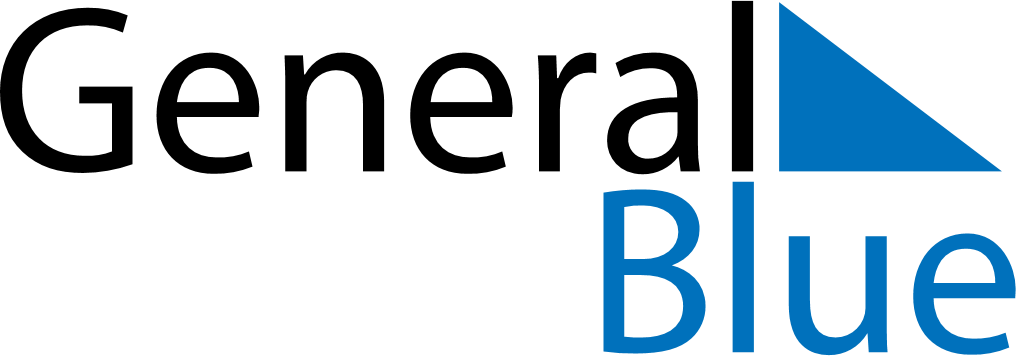 Meal PlannerNovember 14, 2021 - November 20, 2021Meal PlannerNovember 14, 2021 - November 20, 2021Meal PlannerNovember 14, 2021 - November 20, 2021Meal PlannerNovember 14, 2021 - November 20, 2021Meal PlannerNovember 14, 2021 - November 20, 2021Meal PlannerNovember 14, 2021 - November 20, 2021Meal PlannerNovember 14, 2021 - November 20, 2021Meal PlannerNovember 14, 2021 - November 20, 2021SundayNov 14MondayNov 15TuesdayNov 16WednesdayNov 17ThursdayNov 18FridayNov 19SaturdayNov 20BreakfastLunchDinner